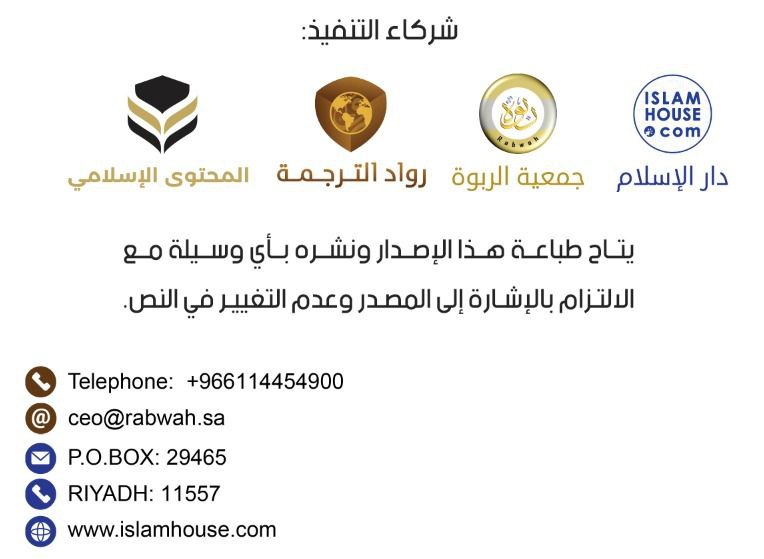 بسم الله الرحمن الرحیمإن الحمد لله، نحمده، ونستعينه، ونستغفره، ونتوب إليه، ونعوذ بالله من شرور أنفسنا ومن سيّئات أعمالنا، من يهده الله فلا مضلّ له، ومن يضلل فلا هادي له، وأشهد أن لا إله إلّا الله وحده لا شريك له، وأشهد أن محمّدا عبده ورسوله، صلى الله عليه وعلى آله وأصحابه ومن تبعهم بإحسان وسلم تسليما. أما بعد! د الله تعالی د شریعت د ښېګڼو څخه دا ده چې عدل مراعت شي، او بغیر د کمي او زیاتي نه هر چا ته خپل حق ورکړل شي، نو الله تعالی په عدل او ښېګڼې او خپلوانو ته د ورکړې امر کړی، او په عدل سره یې پیغمبران رالېږلي، او کتابونه یې نازل کړي، او د دنیا او اخرت چارې يې په عدل سره ولاړې دي.او عدل هر حقدار ته خپل حق ورکول دي، او هر چا ته د هغه رتبه او منزلت ورکول دي، او دا کار نه کېږي مګر د هر چا د حقونو په پېژندلو سره، نو لدې کبله مونږ دا کلمه د مهمو حقونو باره کې ولېکله، د دې لپاره چې چا دا حقونه وپېژندل چې د خپل وس په اندازه هغه ادا کړي، چې لنډیز یې دا دي:۱- د الله تعالی حقونه.۲- د پېغمبر صلی الله علیه وسلم حقونه.۳- د مور او پلار حقونه.۴- د اولاد حقونه.۵- د خپلوانو حقونه.۶- د ښځې او خاوند حقونه.۷- د چارواکو او ولس حقونه.۸- د ګاونډیانو حقونه.۹- د مسلمانانو عمومي حقونه.۱۰- د غیر مسلمانو حقونه.دا هغه حقونه دي چې مونږ یې یوه برخه په مختصر ډول سره څېړل غواړو.*لومړی حق: د الله تعالی حقدغه حق تر ټولو حقونو مهم، واجب، او ستر حق دی؛ ځکه چې دا د الله تعالی حق دی کوم چې پيداکوونکی، لوی، څښتن او د ټولو چارو سموونکی ذات دی، د بادشاهۍ حقدار، ښکاره او رښتیا ذات دی، ژوندی او واکدار دی هغه ذات چې اسمانونه او ځمکه یې په حق باندې درولي، هر شی یې پيدا کړي نو هغه یې په خپل لوی حکمت سره اندازه کړي، د هغه الله تعالی حق چې ته یې له نشت څخه پيدا کړی یې په داسې حال کې چې هېڅ شی نه وې چې یاد شوی وې، د هغه الله تعالی حق چې ستا پالنه یې په نعمتونو سره کړې ستا د مور په خېټه کې په درېو تیارو کې چې هېڅ یو مخلوق تاته په دې تیارو کې روزي او نور د ودې او ژوند کولو شیان نشي دررسولی، تا ته یې دوه سینې (تیونه) له شیدو څخه  ډک او تیار کړي دي، تا ته یې نعمتونه، عقل، پوهه درکړي، او د دې د قبلولو او فاېدې اخېستلو لپاره یې ته تیار کړی یې، الله تعالی فرماېلي:﴿وَٱللَّهُ أَخۡرَجَكُم مِّنۢ بُطُونِ أُمَّهَٰتِكُمۡ لَاتَعۡلَمُونَ شَيۡـٔٗا وَجَعَلَ لَكُمُ ٱلسَّمۡعَ وَٱلۡأَبۡصَٰرَوَٱلۡأَفۡـِٔدَةَ لَعَلَّكُمۡ تَشۡكُرُونَ٧٨﴾[النحل: 78](او الله تعالی تاسو د خپلو مېندو له خېټو نه راووېستئ، په داسې حال کې چې په هېڅ شي نه پوهېدلئ او تاسو ته یې غوږونه، سترګې او زړونه پيداکړل، د دې لپاره چې تاسو شکر وباسئ). نو که ستا څخه خپله مهرباني د سترګې د رپ په اندازه بنده کړي نو ته به هلاک شې، او که خپل رحمت درڅخه بند کړي نو ته به ژوند ونکړای شې، نو چې دا په تا باندې د الله تعالی فضل او مهرباني ده نو بېشکه په تا باندې د هغه حق د ټولو حقونو څخه لوی دی، ځکه دا ستا د پېداکولو، تیارولو او تا ته د درکولو حق دی، او حال دا چې هغه ستا څخه نه رزق او نه روزي غواړي، الله تعالی فرماېلي:﴿...لَا نَسۡـَٔلُكَ رِزۡقٗاۖ نَّحۡنُ نَرۡزُقُكَۗ وَٱلۡعَٰقِبَةُ لِلتَّقۡوَىٰ١٣٢﴾[طه: 132] (مونږ له تا نه رزق نه غواړو، مونږ تا ته رزق درکوو، او ښه انجام د پرهېزګارۍ لپاره دی). بلکې هغه ستا نه یو شی غواړي چې د هغه فاېده هم تا ته راګرځي، ستا نه دا غواړي چې یواځې د هغه بنده ګي وکړې چې د هغه سره څوک شرېک نشته، الله تعالی فرماېلي:﴿وَمَاخَلَقۡتُ ٱلۡجِنَّ وَٱلۡإِنسَ إِلَّا لِيَعۡبُدُونِ٥٦مَآ أُرِيدُ مِنۡهُم مِّن رِّزۡقٖ وَمَآ أُرِيدُ أَن يُطۡعِمُونِ٥٧إِنَّ ٱللَّهَ هُوَٱلرَّزَّاقُ ذُوٱلۡقُوَّةِ ٱلۡمَتِينُ٥٨﴾[الذاريات: 56-58](او ما پېریان او انسانان ندي پيدا کړي مګر د دې لپاره چې زما عبادت وکړي). ستا څخه دا غواړي چې په پوره توګه سره د هغه بنده ګي وکړې، لکه څنګه چې هغه په پوره توګه ستا رب دی، داسې چې ته هغه لره عاجز بنده شې، خاص هغه ته غاړه کېږدې، د هغه اوامر پر ځای کړې، او له منهیاتو څخه یې ډډه وکړې، د هغه خبر رېښتیا وګڼې، ځکه چې ته د هغه نعمتونه په تا باندې خواره واره وېنې، ته نه شرمېږي چې دا ټول نعمتونه په ناشکرۍ سره بدل کړې؟! که چېرته په تا باندې د خلکو څخه د یو تن احسان وي نو تا به د شرم له وجې د هغه سره په ګناه باندې مقابله نه وي کړي، او په ښکاره به دې ورسره مخالفت هم نه وي کړی، نو ستا د هغه رب په اړه به څنګه ګناه او  مخالفت وکړې چې هر احسان په تا باندې د هغه د احسان څخه دی، او هر شر چې ستا څخه لرې کېږي دا د هغه د مهربانۍ له مخې دی؟! الله تعالی فرماېلي: ﴿وَمَابِكُم مِّن نِّعۡمَةٖ فَمِنَ ٱللَّهِۖ ثُمَّ إِذَا مَسَّكُمُ ٱلضُّرُّفَإِلَيۡهِ تَجۡـَٔرُونَ٥٣﴾[النحل: 53] (او پر تاسو چې هر نعمت شوی دی، نو د الله له طرفه دی، بیا چې کله تاسو ته ضرر درورسېږي، نو (بیا هم) خاص هغه ته زاري کوئ). او د الله تعالی دا حق چې د خپل ځان لپاره یې واجب کړی هغه چا ته اسان دی چې الله تعالی یې ورته اسان کړي، داسې چې الله تعالی پدې کې کومه سختي، تنګستیا او مشقت نه دی ګرځولي، الله تعالی فرماېلي:﴿وَجَٰهِدُواْ فِي ٱللَّهِ حَقَّ جِهَادِهِۦۚهُوَٱجۡتَبَىٰكُمۡ وَمَا جَعَلَ عَلَيۡكُمۡ فِي ٱلدِّينِ مِنۡ حَرَجٖۚ مِّلَّةَ أَبِيكُمۡ إِبۡرَٰهِيمَۚ هُوَسَمَّىٰكُمُ ٱلۡمُسۡلِمِينَ مِن قَبۡلُ وَفِي هَٰذَا لِيَكُونَ ٱلرَّسُولُ شَهِيدًاعَلَيۡكُمۡ وَتَكُونُواْ شُهَدَآءَعَلَى ٱلنَّاسِۚ فَأَقِيمُواْ ٱلصَّلَوٰةَ وَءَاتُواْ ٱلزَّكَوٰةَ وَٱعۡتَصِمُواْ بِٱللَّهِ هُوَمَوۡلَىٰكُمۡۖ فَنِعۡمَ ٱلۡمَوۡلَىٰ  وَنِعۡمَ ٱلنَّصِيرُ٧٨﴾[الحج: 78] (او په (لاره د) الله کې کوښښ کوئ، څنګه چې د هغه د کوښښ حق دی، هغه تاسو غوره کړي یئ او په تاسو باندې یې په دېن کې هېڅ حرج (مشقت) نه دی اېښی، تاسو د خپل پلار ابراهیم د ملت تابع شئ، دغه (الله) تاسو مسلمانان نومولي یئ، له دې (قرآن) نه مخکې او په دې کې، د دې لپاره چې رسول پر تاسو باندې ګواه شي او تاسو په خلقو باندې ګواهان شئ، نو تاسو لمونځ قایموئ او زکات اداکوئ او په (دین د) الله باندې منګولې کلکې (ټېنګې) کړئ، هغه ستاسو مالک دی، نو هغه ښه مالک دی او ښه مدد کوونکی دی). بېشکه دا اوچته عقېده ده، او په حق باندې اېمان دی، او نېک عمل دی چې په غېبو د اېمان ثمره ده، او واقعاً د اېمان مضبوطوونکي مېنه او لويي ده، او د هغه ثمره او نتېجه اخلاص او استقامت دی، په شپه او ورځ کې په پنځو لمونځونو الله تعالی ټول ګناهونه رژوي، مرتبې پرې لوړوي، زړونه او حالات پرې برابروي، یو بنده دا د خپل وسې او توان مطابق ترسره کوي، الله تعالی فرماېلي: ﴿فَٱتَّقُواْ ٱللَّهَ مَا ٱسۡتَطَعۡتُمۡ ...﴾[التغابن: 16] (نو تاسو له الله نه وویرېږئ څومره چې تاسو کولی شئ). او پېغمبر صلی الله علیه وسلم عمران بن حصین رضي الله عنه ته ووېل، په داسې حال کې چې هغه ناروغ و: «صل قائما، فإن لم تستطع فقاعدا، فإن لم تستطع فعلى جنب». (په ولاړه لمونځ کوه، که یې نشې کولی نو په ناسته یې وکړه، او که یې نشې نو په اړخ (پروت حالت) باندې لمونځ وکړه). زکات: او دا ستا په مال کې یوه لږه اندازه برخه ده چې ته یې غریبانو مسلمانانو، مسافرو، قرضدارو او نورو د زکات مستحقينو ته ورکوې، الله تعالی فرماېلي: ﴿...فَأَقِيمُواْ ٱلصَّلَوٰةَ وَءَاتُواْ ٱلزَّكَوٰةَ وَٱعۡتَصِمُواْ بِٱللَّهِ هُوَمَوۡلَىٰكُمۡۖ فَنِعۡمَ ٱلۡمَوۡلَىٰ وَنِعۡمَ ٱلنَّصِيرُ٧٨﴾[الحج: 78] (نو تاسو لمونځ قايموئ او زکات ادا کوئ او په (دین د) الله باندې منګولې ټېنګې (کلکې) کړئ، هغه ستاسو مالک دی، نو هغه ښه مالک دی او ښه مدد کوونکی دی).په کال کې د یوې میاشتې روژه نېول، او څوک چې مرېض وي او یا په سفر کې وي نو د هغو په شمار دې نورو ورځو کې روژې ونیسي، او څوک چې د همېشه لپاره معذوره وي او روژه نشي نيولی نو هغه به د هرې ورځې په مقابل کې یو مسکین ته خوراک ورکوي.په ټول عمر  کې یو ځل حج کول د چا چې وسه او توان وي.دا د الله تعالی د حقونو اصول دي، او د دې نه ما سوا نور د یو څه کار له وجې واجبېږي لکه د الله تعالی په لار کې جهاد کول، او یا د نورو سببونو له وجې واجبېږي لکه: د مظلوم سره مرسته کول.وګوره -اې وروره- دا حق خو په عمل کې ډیر لږ دی، خو په ثواب کې ډير دی، کله چې ته دا وکړې نو ته به په دنیا او اخرت کې نېکبخته یې، او د اور نه به خلاص شې، او جنت ته به داخل شې. الله تعالی فرماېلي:﴿...فَمَن زُحۡزِحَ عَنِ ٱلنَّارِوَأُدۡخِلَ ٱلۡجَنَّةَ فَقَدۡ فَازَۗوَمَا ٱلۡحَيَوٰةُ ٱلدُّنۡيَآ إِلَّا مَتَٰعُ ٱلۡغُرُورِ١٨٥﴾[آلعمران: 185] (نو څوک چې د اور د جنهم نه لرې کړی شو او جنت ته داخل کړی شو، نو یقینا هغه کامیاب شو، او دنیوي ژوند یوازې د غولېدلو سامان دی).*دویم حق: د پېغمبر صلی الله علیه وسلم حق دیاو دا په مخلوقاتو کې تر ټولو لوی حق دی، نو د هېڅ مخلوق حق د پېغمبر صلی الله علیه وسلم د حق څخه لوی نه دی، الله تعالی فرمايلي دي:﴿إِنَّآ أَرۡسَلۡنَٰكَ شَٰهِدٗا وَمُبَشِّرٗا وَنَذِيرٗا٨ لِّتُؤۡمِنُواْ بِٱللَّهِ وَرَسُولِهِۦوَتُعَزِّرُوهُ وَتُوَقِّرُوهُۚ وَتُسَبِّحُوهُ بُكۡرَةٗ وَأَصِيلًا٩﴾[الفتح: 8-9] (بېشکه مونږ ته شاهد زیری ورکوونکی او ویره ورکوونکی لېږلی یې). او لدې وجې نه د پېغمبر صلی الله علیه وسلم سره محبت کول د ټولو خلکو په محبت باندې مخکې کول واجب دي حتی پر ځان او پر زوی او پلار باندې، رسول الله صلی الله علیه وسلم فرماېلي: «لا يؤمن أحدكم حتّى أكون أحبّ إليه من ولده ووالده والنّاس أجمعين». «په تاسو کې هېڅ یو کس (پوره) مومن نشي جوړېدلی تر څو چې زه هغه ته د خپل زوی، پلار او ټولو خلکو څخه محبوب نشم». او د پېغمبر صلی الله علیه وسلم له حقونو څخه دا دي: د هغه قدر کول، احترام کول او د هغه د شان سره مناسب د هغه عزت کول بغیر د زیاتي او کمي نه، نو په ژوند کې د هغه عزت کول دا دي چې د هغه د سنتو او د شخصیت مبارک درناوی وشي، او وروسته د مرګ څخه د هغه درناوی د هغه د سنتو او شريعت درناوی کول دي، او چا چې رسول الله صلی الله علیه وسلم ته د صحابه و درناوی او قدر لېدلی وي هغه به په دې پوه شوی وي چې دغو عزتمندو د رسول الله صلی الله علیه وسلم واجب قدر څنګه ادا کړی وو، د حدیبیې په سوله کې چې کله قريشو عروه بن مسعود د پېغمبر صلی الله علیه وسلم سره د مذاکراتو لپاره ولېږلو هغه ووېل: «دخلت على الملوك -كسرى وقيصر والنّجاشي- فلم أر أحدا يعظّمه أصحابه مثل ما يعظّم أصحاب محمّد محمّدا، كان إذا أمرهم ابتدروا أمره، وإذا توضّأ كادوا يقتتلون على وضوئه، وإذا تكلّم خفضوا أصواتهم عنده، وما يحدّون إليه النّظر تعظيما له». «زه د بادشاهانو -کسری، قیصر او نجاشي- خوا ته ورغلی یم نو ما په دوی کې هېڅ یو نه دی لېدلی چې خپلې ملګري یې دومره احترام کوي لکه څرنګه چې د محمد ملګري د هغه احترام کوي، کله چې ورته امر وکړي هغوی یې عملي کولو ته وړاندې والی کوي، او کله چې اودس کوي نږدې و چې دوی یې د اوداسه په اوبه یو بل سره جنګ وکړي، او کله چې خبرې کوي ټول خپل اوازونه ټيټوي، او د احترام له وجې هغه ته پورته نشي کتلی».الله تعالی دې د هغوی نه راضي شي داسې به یې د پېغمبر صلی الله علیه وسلم احترام کاوه، سره له دې نه چې الله تعالی هغه ته کوم ښاېسته اخلاق ورکړي وو او نرم مزاج یې  ورکړی و، او که چېرته سخت زړی بد اخلاقه وای نو صحابه به د هغه د خوا نه خواره شوي وو.او د پېغمبر صلی الله علیه وسلم د حقونو څخه دا دي: هغه چې د کومو پخوانیو او راتلونکو حالاتو په اړه کې خبر ورکړی د هغه رېښتیا ګڼل، او په څه چې یې امر کړی د هغوی عملي کول، او د څه نه چې یې منع فرمايلي د هغه نه ځان ساتل، او په دې ايمان لرل چې بېشکه د هغه ښودنه د هر چا نه پوره ده او شریعت یې د ټولو شريعتونو څخه پوره دی او هېڅ یو شريعت او نظام باید د هغه نه وړاندې نشي؛ که د هر چا له خوا وي، الله تعالی فرمايلي: ﴿فَلَا وَرَبِّكَ لَا يُؤۡمِنُونَ حَتَّىٰ يُحَكِّمُوكَ فِيمَا شَجَرَ بَيۡنَهُمۡ ثُمَّ لَايَجِدُواْ فِيٓ أَنفُسِهِمۡ حَرَجٗا مِّمَّا قَضَيۡتَ وَيُسَلِّمُواْ تَسۡلِيمٗا٦٥﴾[النساء: 65] (پس داسې نه ده، ستا پر رب مې دې قسم وي! دوى مومنان كېدى نشي تر هغه پورې چې دوى په خپل منځ كې په پېښو جګړو كې تا فیصله كوونكى ومني، بیا په خپلو نفسونو كې ستا د كړي فیصلې په باره كې هېڅ تنګي ونه مومي او په ښو منلو سره يې ومني)، ﴿قُلۡ إِن كُنتُمۡ تُحِبُّونَ ٱللَّهَ فَٱتَّبِعُونِي يُحۡبِبۡكُمُ ٱللَّهُ وَيَغۡفِرۡلَكُمۡ ذُنُوبَكُمۡۚ وَٱللَّهُ غَفُورٞرَّحِيمٞ٣١﴾[آلعمران: 31] (اى نبي!) ته ووایه: كه چېرې یئ تاسو چې له الله سره مینه كوئ، بیا نو زما اتباع وكړئ، الله به له تاسو سره مینه وكړي او تاسو ته به ستاسو ګناهونه وبخښي او الله ډېر بخښونكى، بې حده رحم كوونكى دى او د پېغمبر صلی الله علیه وسلم د حقونو څخه دادي: د هغه د شريعت او ښودنې څخه دفاع کول څومره چې د انسان وسه او طاقت وي او څومره چې د وخت تقاضا وي د اسلحې څخه، نو کله چې دښمن په دلیلونو او شبهاتو سره حمله کوي، نو د هغه دفاع به په علم او د هغه د شبهو په ناکامولو او د هغه په بطلان سره کوي، او که چېرته په اسلحې او توپونو سره حمله کوي نو د هغه په شان دفاع به یې کوي.او هېڅ مومن لره مناسب نه دي چې هغه دا واوري چې د پېغمبر صلی الله علیه وسلم په شريعت او یا شخصیت څوک حمله کوي، او دا دې غلی شي، سره د دې نه چې د هغه وسه او توان وي.*درېم حق: د مور او پلار حقونههېڅوک په بچي باندې د مور او پلار د حقونو څخه انکار نه کوي، ځکه مور او پلار د بچي د پيداکېدلو سببونه دي، او د دوی دواړو په هغه باندې ډیر لوی حق دی، ځکه چې هغوي دا په وړوکوالي کې روزلي دي، او د دې د راحت له وجې هغوی ستړي شوي، او  د دې د خوب له وجې هغوی بې  خوبه شوي، مور ته په خپله خېټه کې ګرځولی یې، او غالبا نهه میاشتې د هغې په خوراک او روغتیا باندې ژوند کوې، لکه څرنګه چې الله تعالی دې خبرې ته په خپلې دې وینا کې اشاره کړې ده:﴿...حَمَلَتۡهُ أُمُّهُۥ وَهۡنًاعَلَىٰ وَهۡنٖ ...﴾[لقمان: 14] (دې خپل مور اوچت کړی و، په داسې حال کې چې سخته کمزورې وه، له پاسه د بلې کمزورۍ نه)، بیا د دې نه وروسته تر دوو کلونو پورې له ستړتیا او سختیو سره روزنه او شېدې ورکول دي. پلار همدارنګه له وړوکوالي څخه ستا تر لوییدولو پورې ستا د ژوند او روزۍ لپاره کوښښ کوي تر دې چې ته پخپلو پښو ودریږې، او ستا په روزنه او لارښوونه کې کوښښ کوي او حال دا چې ته د خپل ځان لپاره نه د خیر رسولو او نه د ضرر دفع کولو وسه او توان لرې، او له دې کبله الله تعالی زوی ته د مور او پلار سره د احسان او شکر امر کړی، نو الله تعالی فرمايلي: ﴿وَوَصَّيۡنَا ٱلۡإِنسَٰنَ بِوَٰلِدَيۡهِ حَمَلَتۡهُ أُمُّهُۥ وَهۡنًاعَلَىٰ وَهۡنٖ وَفِصَٰلُهُۥ فِي عَامَيۡنِ أَنِ ٱشۡكُرۡلِي وَلِوَٰلِدَيۡكَ إِلَيَّ ٱلۡمَصِيرُ١٤﴾[لقمان: 14] (او مونږ انسان ته د مور او پلار (سره د نيکۍ کولو) په باره کې کلک حکم کړی دی، دی خپلې مور اوچت کړی و، په داسې حال کې چې سخته کمزورې وه، له پاسه د بلې کمزورۍ نه او د ده بېلول (د تي نه) په دوه کلونو کې وو، دا چې ته زما او د خپل مور او پلار شکر کوه، خاص ما ته بېرته راتلل دي)، او همدارنګه یې فرمايلي:	﴿۞ وَقَضَىٰ رَبُّكَ أَلَّا تَعۡبُدُوٓاْ إِلَّآ إِيَّاهُ وَبِٱلۡوَٰلِدَيۡنِ إِحۡسَٰنًاۚ إِمَّا يَبۡلُغَنَّ عِندَكَ ٱلۡكِبَرَأَحَدُهُمَآ أَوۡ كِلَاهُمَا فَلَا تَقُل لَّهُمَآ أُفّٖ وَلَا تَنۡهَرۡهُمَا وَقُل لَّهُمَا قَوۡلٗا كَرِيمٗا٢٣ وَٱخۡفِضۡ لَهُمَا جَنَاحَ ٱلذُّلِّ مِنَ ٱلرَّحۡمَةِ وَقُل رَّبِّ ٱرۡحَمۡهُمَا كَمَا رَبَّيَانِي صَغِيرٗا٢٤﴾[الإسراء: 23-24] (او ستا رب حکم کړی چې تاسو عبادت مه کوئ (د بل هېچا) مګر یوازې د هغه او له مور او پلاره سره ښه احسان کوئ او که چېرې په دوی کې یو یا دواړه له تا سره کله زوړوالي (بوډاولي) ته ورسېږي، نو ته دې دواړو ته اف هم مه وایه او مه دوی رټه او ته دوی ته ډېره ښاېسته خبره کوه). په تا باندې د مور او پلار حق دا دی چې: د هغوی سره نیکي وکړې، او هغه داسې چې هغوی ته ښه وینا وکړې او ښه ورسره وکړې، په مال او بدن سره، چې د الله تعالی نافرماني پکې نه وي د هغوی خبره ومنې چې تا ته پکې ضرر نه وي، نرمه خبره به ورته کوې، په ورین تندي ورسره تعامل کوه، او د هغوی د شان سره مناسب یې خدمت کوه، د بوډاوالي مرض او کمزورۍ په وجه د هغوی نه مه تنګېږه، او دا په ځان باندې درانه مه ګڼه. نو ته به خامخا د هغوی درجې ته رسېږې، ته به هم د هغوی په شان پلار جوړېږې، -او که تقدیر کې د رته لېکل شوي وو- ته به هم د خپلو بچو سره بوډاوالي ته رسېږي لکه څرنګه چې هغه دواړه ستا سره بوډاګان شوي وو، او ته به هم د خپلو بچو ښېګڼې ته محتاجېږي لکه هغوی چې ستا ښېګڼې ته محتاج شوي وو، نو که تا چېرته د هغوی سره ښېګڼه کړي وي نو لوی اجر او ثواب دې درته مبارک وي، او بدله په مثل سره وي، نو چا چې د خپل مور او پلار سره ښېګڼه وکړه بچي به یې ورسره هم ښېګنه کوي، او چا چې د مور او پلار نافرماني وکړه د دې بچې به هم د دې نافرماني کوي، ځکه بدله د عمل په شان وي، او لکه څرنګه چې کوي هماغه شان به ستا سره کېږي. او بېشکه الله تعالی د مور او پلار د حقونو مرتبه ډیره لویه ګرځولې داسې چې د هغوی حق یې د خپل حق نه وروسته متصل بیان کړی -کوم چې د هغه او د هغه د رسول صلی الله علیه وسلم حق ته شامل دی-، نو الله تعالی فرمايلي:﴿۞ وَٱعۡبُدُواْ ٱللَّهَ وَلَاتُشۡرِكُواْ بِهِۦشَيۡـٔٗاۖ وَبِٱلۡوَٰلِدَيۡنِ إِحۡسَٰنٗا...﴾[النساء: 36] (تاسو د الله تعالی بندګي وکړئ او د هغه سره هېڅ شی مه شرېکوئ او د مور او پلار سره نیکي وکړئ). او الله تعالی فرمايلي:﴿...ٱشۡكُرۡلِي وَ لِوَٰلِدَيۡكَ إِلَيَّ ٱلۡمَصِيرُ١٤﴾[لقمان: 14] (دا چې ته زما او د خپل مور او پلار شکر کوه، خاص ما ته بېرته راتلل دي)، او پېغمبر صلی الله علیه وسلم د مور او پلار سره نېکي د الله تعالی په لار کې په جهاد باندې وړاندې کړی: لکه د عبد الله بن مسعود رضي الله عنه په حدیث کې چې دي هغه فرمايي: ما وفرمايل: ای د الله تعالی پېغمبره! الله تعالی ته کوم (نېک) عمل ډیر خوښ دی؟ هغه وفرمايل: «الصّلاة على وقتها»، قلت: ثمّ أيّ؟ قال: «برّ الوالدين»، قلت: ثمّ أيّ؟ قال: «الجهاد في سبيل الله». «په خپل وخت باندې لمونځ ادا کول»، ما ووېل:  بیا کوم یو؟ هغه وفرمايل: «د مور او پلار سره نیکي کول»، ما وويل: بیا کوم یو؟ هغه وفرمايل: «د الله تعالی په لاره کې جهاد کول». امام بخاري او مسلم روایت کړی، او دا د مور او پلار د حق په اهمیت باندې دلالت کوي کوم چې ډېرو خلکو ضایع کړی، او نافرماني او د اړیکو پالل یې غوره کړي، نو ته به د دوی ځني وېني چې د خپل پلار او مور هېڅ حق به نه مني، او کېدای شي هغوی بې عزته او سپک کړي، او اواز پرې اوچت کړي، او  خامخا به د دې په شان بدله وېني زر وي او که وروسته.*څلورم  حق: د اولاد حقونهاولاد؛ زامنو او لورګانو ټولو ته شاملیږي، او د اولاد ډیر حقونه دي، چې غوره یې دا دي: پالنه، او دا د هغوی په ځانونو کې د دین او اخلاقو رازرغونول دي تر دې چې هغوی په دې دواړو کې ډیر څه ولري. الله تعالی فرمايلي: ﴿يَٰٓأَيُّهَا ٱلَّذِينَءَامَنُواْ قُوٓاْ أَنفُسَكُمۡ وَأَهۡلِيكُمۡ نَارٗا وَقُودُهَا ٱلنَّاسُ وَٱلۡحِجَارَةُ...﴾[التحريم: 6] (اې هغو کسانو چې اېمان مو راوړی تاسې خپل ځانونه او خپل اهل د داسې اور نه وساتئ چې د هغه خاشاک خلک او کاڼې دي)، او پيغمبر صلی الله علیه وسلم فرمايلي: «كلكم راع، وكلكم مسؤول عن رعيّته، والرّجل راع في أهله ومسؤول عن رعيّته»، «هر یو په تاسې کې ساتونکی او امین دی، او هر یو ستاسې نه د خپلې رمې (اهل) مسؤول دی، او سړی په خپل کور او اهل کې ساتونکی او امین دی او هغه د خپل رعیت په اړه مسؤول دی»، نو اولاد د پلار او مور په غاړه کې امانت دي، دوی دواړه د قیامت په ورځ د هغوی په اړه ذمه واران دي، او د هغوی په دیني او اخلاقي پالنې سره دا دواړه د دې مسؤوليت څخه خلاصېږي، او اولاد نېکمرغه کېږي، نو دوی به په دنیا او اخرت کې د مور او پلار د سترګو یخوالی وي، الله تعالی فرمايلي:﴿وَٱلَّذِينَءَامَنُواْ وَٱتَّبَعَتۡهُمۡ ذُرِّيَّتُهُم بِإِيمَٰنٍ أَلۡحَقۡنَا بِهِمۡ ذُرِّيَّتَهُمۡ وَمَآ أَلَتۡنَٰهُم مِّنۡ عَمَلِهِم مِّن شَيۡءٖۚ كُلُّ ٱمۡرِيِٕۭ بِمَا كَسَبَ رَهِينٞ٢١﴾[الطور: 21]  (او هغه  کسان چې ايمان یې راوړی وي او د دوی اولاد (هم) په ايمان کې د دوی متابعت کړی وي، (نو) مونږ به په دوی پورې د دوی اولاد هم پيوست کړو او مونږ به دوی ته ددوی له عملونو نه هیڅ شی کم نه کړو، هر سړی به د خپلو کړو په بدل ګرو (ګاڼه) وي)، {أَلَتْنَاهُم} یعنې: کم کړي مو دي، او پېغمبر - صلی الله علیه وسلم - فرمايلي: «إذا مات ابن آدم انقطع عمله إلّا من ثلاث: صدقة جارية، أو علم ينتفع به من بعده، أو ولد صالح يدعو له»، «کله چې انسان مړ شي نو د هغه عمل بند شي مګر درې شیان نه بندېږي: جاري صدقه، او یا هغه علم چې خلکو ته پرې فايده رسېږي، او یا نېک عمله زوي چې هغه ته دعا کوي»، نو دا د پلار د سمې تربيې نتيجه ده کله چې یې نېکه تربیه ورکړې وي، حتا د مرګ نه وروسته هم د مور او پلار لپاره ګټور وي. او ډیری مور او پلار په دې حق کې کوتاهي کوي، نو اولادونه یې ضایع شوي او هیر کړي یې دي، ګویا کې د دوی په هغوی باندې هېڅ ذمه واري نشته، دا پوښتنه نه کوي چې چېرته لاړل، او کله راغلل؟ او نه دا پوښتنه کوي چې دهغوی ملګري او انډیوالان څوک دي؟ او نه هغوی ته د خیر لار ورښايي، او نه یې د شر نه منع کوي. او د تعجب خبره دا ده چې دوی د خپل مال په ساتلو او زیاتولو باندې ډېر حرص کوي، او د هغه لپاره شپې رڼوي، سره لدې چې غالبا دوی دا مال د نورو لپاره زیاتوي او برابروي یې، او هر چې د دوی بچي دي نو دهغوی ورسره څه غم نه وي، سره لدې چې د دوی ساتنه او روزنه دوی لره په دنیا او اخرت کې ډیره ښه او غوره ده، او لکه څرنګه چې په پلار باندې د خپل بچې د بدن مړول په خوراک او څښاک سره لازم دي او په جامو سره پټول یې لازم دي، همدارنګه په هغه باندې لازم دي چې د هغه زړه په علم او ایمان سره خړوب کړي، او روح ته یې د تقوا جامې واغوندي، او دا ډیره غوره ده. او د اولاد د حقونو څخه دا دي: چې په هغوی باندې بغیر د اسراف او کمي نه په ښې طرېقې سره خرچه وکړي، ځکه چې دا په ده باندې د اولاد د حقونو څخه دي، او ده لره چې الله تعالی کوم مال ورکړی د هغه د نعمتونو شکر دی، او څرنګه د دوی نه په ژوند کې مال منع کوي، او په هغوی بخل کوي، تر څو یې ورته ذخیره کړي، او بیا یې له مرګ  نه وروسته ترې په زبردستۍ سره اخلي؟! او که د دوی نه خپل واجب حق منع کوي نو دوی کولی شي چې په سمه طرېقه د دې د مال نه  دومره واخلي چې د دوی ته بسنه کوي، لکه رسول الله صلی الله علیه وسلم چې هند بنت عتبة رضي الله عنها ته داسې فتوا ورکړې وه. او د بچو د حقونو څخه دا دي چې: په ډالېو او ورکړو کې یو په بل باندې غوره نه کړي، نو داسې دې نه کوي چې ځينو بچو ته څه ورکوي او نورو ته یې نه ورکوي، ځکه چې دا ظلم او زیاتی دی، او الله تعالی ظالمان نه خوښوي، ځکه چې دا د محرومانو زړه توروي، او د هغو نورو سره یې دښمني پیدا کېږي، او بلکې شاید د خپل پلار سره هم دښمني وکړي. او ځيني خلک د دې وجې نه ځيني زامن په ورکړې او ډالۍ سره غوره کوي چې هغه د مور او پلار سره نیکي کوي، خو لېکن دا کار سم ندی، نو کوم یو چې د نیکۍ په وجه غوره شوی هغه لره د خپلې نېکۍ بدله په مال سره ورکول ندي پکار، بلکې د هغه د نیکۍ اجر او بدل د الله تعالی سره دی، او  نیکي کوونکی په ډالیو ورکولو سره کیدای شي خپله نيکي ورته ښه ښکاره شي، او ځان غوره وګڼي، او له بل څخه متنفر شي، او په نافرمانۍ کې به نور هم مخکې لاړ شي، بیا مونږ نه  پوهېږو، کیدای شي حالات بدل شي، نیکي کوونکی نافرمانه شي، او نافرمانه نیک شي، ځکه زړونه د الله تعالی په لاس کې دي څرنګه چې یې خوښه شي هماغه شان ته یې اړوي. او په بخاري او مسلم کې د نعمان  بن بشیر رضي الله عنهما څخه روایت دی چې د هغه پلار بشیر بن سعد دې ته یو غلام ډالۍ کړ، نو پيغمبر صلی  الله علیه وسلم یې پدې باندې خبر کړ، نو  پېغمبر صلی الله علیه وسلم وفرماېل: «أكلّ ولدك نحلته مثل هذا؟» فقال: لا. فقال رسول الله صلى الله عليه وسلم: «فأرجعه»، وفي رواية: «اتّقوا الله، واعدلوا بين أولادكم»، وفي لفظ: «أشهد على هذا غيري؛ فإنّي لا أشهد على جور»، «ایا تا ټولو بچو ته داسې ډالۍ ورکړې؟» هغه ووېل: نه. نو رسول الله صلی الله علیه وسلم وفرماېل: «نو ډالۍ دې بېرته واخله»، او په بل روایت کې دي: «د الله تعالی نه وویرېږئ، او د بچو تر منځ عدل او انصاف وکړئ»، او په بل لفظ کې دي: «په دې باندې بل څوک ګواه کړه، ځکه زه په ظلم باندې ګواهي نه ورکوم»، نو د ځينو بچو غوره والی په نورو باندې پېغمبر صلی الله علیه وسلم زیاتی وباله، او زیاتی ظلم او حرام دی. خو که چېرته یې یو ته داسې څه ورکړل چې هغه ورته محتاج و، او د بل ورته حاجت نه و، لکه یو زوی د مکتب لپاره قرطاسیې یا علاج، یا واده ته ضرورت لري، نو بیا پروا نه کوي چې ضرورت یې پوره کړي، ځکه چې دا ځانګړنه د ضرورت له وجې ده، نو دا د نفقې په څېر دی.او هر کله چې پلار خپل حق د بچي سره ادا کړ؛ داسې چې ښه تربیه او نفقه یې ورته ورکړه نو خامخا به زوی د پلار سره نیکي کوي، او د هغه حقونه به مراعتوي، او کله چې پلار د زوی په حقونو کې کوتاهي وکړي نو خامخا به سزا ویني، داسې چې زوی به یې د حق نه انکار کوي، او د هغه په نافرمانۍ به اخته کېږي برابره سزا به ويني، او  څه چې کوي هماغه شان به تاسره کیږي.*پنځم حق: د خپلوانو حقونههر هغه څوک چې تا ته د خپلولۍ له وجې نږدې وي لکه: ورور، تره (کاکا)، ماما او د دوی بچیان او هر هغه څوک چې تا ته د خپلولۍ له وجې منسوب دې هر یو لره د هغه د خپلولۍ په اندازه حق دی، الله تعالی فرمايلي:﴿وَآتِ ذَا الْقُرْبَى حَقَّهُ﴾ [الإسراء:26] (او د خپلولۍ خاوند ته دهغه حق ورکړه)، او الله تعالی فرماېلي: ﴿۞ وَٱعۡبُدُواْ ٱللَّهَ وَلَا تُشۡرِكُواْ بِهِۦشَيۡـٔٗاۖ وَبِٱلۡوَٰلِدَيۡنِ إِحۡسَٰنٗا وَبِذِي ٱلۡقُرۡبَىٰ...﴾[النساء: 36] (او تاسو د الله عبادت کوئ او له هغه سره هېڅ شی مه شرېکوئ او له مور او پلار سره ښېګڼه کوئ او له خپلوانو سره)، نو په هر یو خپلوان باندې لازم دي چې د خپلوانو سره په ښه طريقه سره خپلولي وپالي د عزت، بدني ګټو او مالي ګټو په ورکولو سره څومره چې د خپلولۍ او نږدېکت تقاضا وي، او دا هغه څه دي چې شريعت، عقل او فطرت یې تقاضا کوي. او د خپلولۍ پاللو په اړه ډیر نصوص راغلي، او هغه نږدې خپلوان دي او - دوستۍ ته یې - تشویقول دي، په صحیح بخاري او  مسلم کې د ابو هریره رضي الله عنه څخه راغلي هغه فرماېي چې رسول الله صلی الله علیه وسلم وفرماېل: «إنّ الله خلق الخلق، حتّى إذا فرغ منهم قامت الرّحم، فقالت: هذا مقام العائذ بك من القطيعة! فقال الله: نعم، أما ترضين أن أصل من وصلك، وأقطع من قطعك؟ قالت: بلى. قال: فذلك لك»، «بېشکه الله تعالی مخلوقات پیدا کړل، تر دې چې کله فارغه شو نو خپلولي (رحم) ودرېده، ویې وېل: دا په تا باندې د خپلولۍ پرېکوونې څخه د پناه غوښتلو ځای دی! نو الله تعالی وفرماېل: هو، ایا ته په دې نه خوشحالېږي چې زه هغه څوک ځان ته رانږدې کړم چې تا پالي، او هغه څوک لرې کړم چې تا نه پالي؟ هغې ووېل: هو. الله  تعالی وفرمايل: نو هغه ستا شو»، بیا رسول الله صلی الله علیه وسلم وفرمايل:  «که ستاسو خوښه وي دا آیت تلاوت کړئ:﴿فَهَلۡ عَسَيۡتُمۡ إِن تَوَلَّيۡتُمۡ أَن تُفۡسِدُواْ فِي ٱلۡأَرۡضِ وَتُقَطِّعُوٓاْ أَرۡحَامَكُمۡ٢٢أُوْلَٰٓئِكَ ٱلَّذِينَ لَعَنَهُمُ ٱللَّهُ فَأَصَمَّهُمۡ وَأَعۡمَىٰٓ أَبۡصَٰرَهُمۡ٢٣﴾[محمد: 22-23]نو ایا تاسو، که  چېرې حاکمان شئ، دې ته نژدې یئ چې تاسو به په ځمکه کې فساد وکړئ او  خپلې خپلولۍ به پرې کړئ»، او پېغمبر صلی الله علیه وسلم فرمايلي: «من كان يؤمن بالله واليوم الآخر فليصل رحمه». «څوک چې په الله تعالی او د اخرت په ورځ اېمان لري نو خپلولي دې وپالي».او ډېر د خلکو نه دې حق لره ضاېع کوونکي دي، په دې کې کوتاهي کوي، ته به یو د دوی نه وګورې چې خپلوان به نه پېژني، نه په مال او نه جاه او په اخلاقو کې، په ورځو او میاشتو به یې نه وېني، او نه یې ملاقات کوي، نه به هغه ته ډالۍ ورکوي، نه به د هغوی نه څه ضرورت او حاجت رفع کوي، بلکې کله کله به ورته د خبرې یا د لاس له لارې او یا د دواړو په ذریعه هغه ته ضرر رسوي، د پردو سره به راشه درشه کوي، او خپلوان به پرېږدي.او ځينې خلک داسې دي چې که خپلوان ورسره خپلولي پالي دا یې هم پالي، او که هغوی یې ورسره نه پالي دا یې هم نه پالي، او دا په حقیقت کې خپلولي پالونکی ندی، بلکې د نېکۍ مقابل کې نېکي کوونکی دی، او دا خو خلک د خپل او پردې سره هم کوي، ځکه بدله په خپلوان پورې نده خاص، بلکې حقيقي خپلولي پالونکی هغه دی چې د الله تعالی د رضا لپاره خپلولي پالي، او د هېچا پروا نه کوي، که هغوی ورسره خپلولي پالي او که نه یې پالي، لکه په «صحیح البخاري» کې چې راغلي د عبد الله بن عمرو بن العاص رضي الله  عنهما څخه روایت دی چې بېشکه نبي صلی الله علیه وسلم فرمايلي: «ليس الواصل بالمكافئ، ولكنّ الواصل الّذي إذا قطعت رحمه وصلها»، «د بدلې والا خپلولي پالونکی ندی، بلکې خپلولي پالونکی هغه دی چې که څوک ورسره خپلولي  پرېږدي دا یې پالي»، او یو سړی ترې پوښتنه وکړه، نو ويې وېل: اې د الله تعالی پېغمبره، زما خپلوان دي چې زه ورسره راشه درشه کوم او هغوی ما پرېږدي، زه ورسره نیکي کوم او  هغوی راسره بدي کوي، زه ورسره نرمي کوم، او هغوی زما سره بدي کوي. نو پېغمبر صلی الله علیه وسلم وفرماېل: «لئن كنت كما قلت فكأنّما تسفّهم الملّ، ولا يزال معك من الله ظهير عليهم ما دمت على ذلك». «که چېرته همداسې وي لکه څنګه چې ته وایې: نو دا داسې ده لکه ته چې په هغوی ګرمې اېرې خورې، او چې تر څو ته داسې یې نو الله تعالی به د هغوی مقابل کې  ستا مدد او مرسته کوي». مسلم روایت کړی.او که چېرته په صله رحمې کې نور څه نه وي مګر دا چې الله تعالی په دنیا او اخرت کې خپلولي پالونکی پالي، نو په هغه خپل رحمت کوي، کارونه ورته اسانوي، او کړاونه ترې لرې کوي، د دې سره په خپلولۍ پاللو کې د کورنۍ نږدیوالی، او د هغوی یو بل سره مېنه او محبت او په یو بل شفقت، او په سختیو کې د یو بل سره  مرسته را منځ ته کیږي، او د دې وجې نه پراخي او خوشحالیانې ازمایل شوي او  مالومې دي، او  کله چې خپلولي پرې شي دا ټولې ګټې سر چپه کیږي او له یو بل څخه لرېوالی را منځته کېږي.*د واده ډیر مهم اثار دي او لوی غوښتنې لري، دا د خاوند او ښځې ترمنځ یوه اړیکه ده چې هر یو باندې د بل ځیني بدني ټولنېزاو  مالي حقونه لازمیږي.نو په دواړو باندې لازم دي چې د یو بل سره په غوره طریقه ژوند وکړي، او د یو بل واجب حقونه په ورین تندي او خوشحالۍ سره ادا کړي، پرته د بد ګڼلو او ځنډ څخه، الله تعالی فرمایلي:﴿...وَعَاشِرُوهُنَّ بِٱلۡمَعۡرُوفِۚ...﴾[النساء: 19](او له دوی سره په ښه طریقه ګذران کوئ). او الله تعالی فرمایلي دي: ﴿...وَلَهُنَّ مِثۡلُ ٱلَّذِي عَلَيۡهِنَّ بِٱلۡمَعۡرُوفِۚ وَلِلرِّجَالِ عَلَيۡهِنَّ دَرَجَةٞۗ...﴾[البقرة: 228](او د دستور مطابق د هغو (ښځو) لپاره (په خاوندانو باندې حقونه) دي په شان د هغو (حقونو) چې په دوی باندې لازم دي (د خپلو خاوندانو لپاره) او په دوی باندې د سړیو لپاره درجه شته)، او همدارنګه په ښځه باندې فرض دي چې د خاوند واجب حقوق ادا کړي.او  هر کله چې دواړو د یو بل حقونه ادا کړل نو د دوی ژوند به نیکمرغه او دوامداره وي، او  که خبره سرچپه وه نو لانجې او اختلافات به وي، او د دواړو ژوند به کړکېچن وي.او د ښځې سره د ښو سلوکو، او د هغې د حالاتو خیال کولو باره کې ډیر نصوص راغلي دي، او په هر څه کې بشپړتيا ناشونې ده، نو رسول الله صلی الله علیه وسلم فرمایلي: «استوصوا بالنّساء خيرا؛ فإنّ المرأة خلقت من ضلع، وإنّ أعوج ما في الضّلع أعلاه، فإن ذهبت تقيمه كسرته، وإن تركته لم يزل أعوج، فاستوصوا بالنّساء»، «د ښځو باره کې یو بل ته دخیر سپارښتنه وکړئ، ځکه ښځه له پښتۍ څخه پيداشوېده، او په پښتۍ کې د ټولو نه کږه یې اوچته وي، نو که ته یې سیده کوې ماته به یې کړې، او  که پرېږدې یې نو تل به کږه وي، نو تاسو د ښځو باره کې د خیر سپارښتنې وکړئ»، او په بل رویات کې راغلي دي: «إنّ المرأة خلقت من ضلع، ولن تستقيم لك على طريقة، فإن استمتعت بها استمتعت بها وفيها عوج، وإن ذهبت تقيمها كسرتها، وكسرها طلاقها»، «بېشکه ښځه د پښتۍ څخه پيداشوې، نو هېڅکله تا ته په یوه لاره نه برابرېږي، نو که خوند ترې اخلي نو خوند ترې واخله پداسې حال چې هغه به کږه وي، او که ته یې سېده کوې نو ماته به یې کړې، او ماتول یې طلاقول دي»، او نبي صلی الله علیه وسلم فرماېلي: «لا يفرك مؤمن مؤمنة، إن كره منها خلقا رضي منها خلقا آخر»، «مومن سړی د مومنې ښځې سره بغض او کينه نه کوي، که یو عادت یې نه وي خوښ بل عادت به یې خوښ وي»، او د «لا یفرک» معنی ده: حسد او بغض ورسره نه کوي. نو په دې حديثونو کې: پېغمبر صلی الله علیه وسلم خپل امت ته ښوونه کوي چې سړی به د ښځې سره څنګه تعامل کوي؟ او په کار ده هر عادت يې چې وي هغه باندې بسنه وکړي، ځکه د هغې پيدايشې عادت دا دی چې دا به پوره نه وي، بلکې خامخا به  پکې کوږوالی وي، او سړی نشي کولی چې خوند ترې واخلي مګر په طبیعي پيداېش چې دا پرې پيداشوې ده.او په دې حدیثونو کې دا دي چې: انسان باید په ښځه کې د ښو او بدو ترمنځ مقارنه وکړي، نو که یو عادت یې نه خوښېږي نو د هغه بل ښه عادت سره دې یې موازنه کړي، او دې ته دې د حسد او غصې په دروبین نه ګوري.او ډیری خاوندان د خپلو ښځو نه پوره والی غواړي، او دا یو غیر ممکن او  ناشونی کار دی، او لدې وجې دوی په کړکېچ کې واقع کېږي او د خپلو ښځو نه خوندونه او مزې نشي اخستلی. او کله کله دا خبره طلاق ته ورسېږي لکه چې پيغمبر صلی الله علیه وسلم فرمایلي: «وإن ذهبت تقيمها كسرتها، وكسرها طلاقها» «نو که ته کوښښ ګڼې چې سیده یې کړې ماته به یې کړې، او ماتوالی یې طلاق ورکول دي»، نو خاوند لره پکار دي چې نرمي وکړي او د ښځې د بدو عادتونو څخه چشم پوشي وکړي کله چې دا عادتونه دین او عزت ته نقصان نه رسوي. او په خاوند د ښځو د حقونو څخه دا دي چې: د هغې واجبه خرچه لکه خوراک، څښاک، کالي (جامې)، د اوسېدو ځای او ددې متعلقات برابر کړي، د الله تعالی د دې وینا له وجې: ﴿... وَعَلَى الْمَوْلُودِ لَهُ رِزْقُهُنَّ وَكِسْوَتُهُنَّ بِالْمَعْرُوفِ ...﴾ [البقرة: 233]«او د چا لپاره چې بچي دي په هغه باندې ددغو (ښځو) نفقه او د دوی جامه ده په ښې طریقې سره»، او پېغمبر صلی الله علیه وسلم فرمایلي: «ولهنّ عليكم رزقهنّ وكسوتهنّ بالمعروف»، «او په تاسو د هغوی روزي او کالي په ښه (د دستور مطابق) طريقه لازمه دي»، او پوښتنه ترې وشوه: چې په مونږ باندې د ښځې څه حق دی؟ نو هغه وفرماېل: «أن تطعمها إذا طعمت، وتكسوها إذا اكتسيت، ولا تضرب الوجه، ولا تقبّح، ولا تهجر إلّا في البيت» «کله چې ته خوراک کوې هغې ته به هم خوراک وركوې، او کله چې ته کالي اغوندې هغې ته به هم کالي جوړوې، او مخ به ورله نه وهې، او ښكنځلې او بدرد به ورته نه وايې، او د هغې څخه به لرې والى نه كوې مګر په کور كې ». ابو  داود روایت کړی. او په خاوند باندې د ښځې دحقونو څخه دا دي چې: د هغې او د هغې د بنې ترمنځ باید انصاف وکړي که چېرته دویمه مېرمن ولري، د هغوی ترمنځ په خرچه، د اوسېدو ځای او په شپې تېرولو او ټولو هغه څه کې چې عدل پکې ممکن وي عدل وکړي، ځکه یوې ته مایل کېدل له غټو ګناهونو څخه دي پېغمبر صلی الله علیه وسلم فرمایلي: «من كانت له امرأتان، فمال إلى إحداهما، جاء يوم القيامة وشقّه مائل»، «د چا چې دوه ښځې وي، نو هغه یوې ته مایل شي، نو د یو قیامت په ورځ به راشي پداسې حال کې چې یو طرف به یې کوږ وي» او هغه څه چې عدل پکې نشي کېدلی، لکه: مینه محبت او د زړه ارامتیا، نو پدې کې په ده باندې ګناه نشته، ځکه دا د دې په توان کې نه دي، الله تعالی فرمایلي:﴿وَلَن تَسۡتَطِيعُوٓاْ أَن تَعۡدِلُواْ بَيۡنَ ٱلنِّسَآءِ وَلَوۡ حَرَصۡتُمۡۖ...﴾[النساء: 129] (او تاسو به کله هم (دا) وس ونه لرئ چې د ښځو په منځ کې انصاف وکړئ اګر که تاسو (د دې) حرص (هم) وکړئ). او پېغمبر صلی الله علیه وسلم به د خپلو بېبیانو -رضي الله عنهن- ترمنځ تقسیم کاوه، نو انصاف به یې کاوه، او  ویل به یې: «اللّهـمّ هـذا قسمـي فيما أملك، فـلا تلمنـي فيما تملك ولا أملك». «اې الله! دا زما تقسیم دی په هغه څه کې چې زه یې لرم، نو ته ما په هغه څه مه نېسه چې ستا په واک کې دي او زه یې واک نه لرم». خو  که یوه یې د بلې په رضایت سره په شپې تېرولو کې غوره کړه نو بیا څه پروا نه کوي، لکه رسول الله صلی الله علیه وسلم به چې د سودې -رضي الله عنها- د شپي نمبر عایشې -رضي الله عنها- ته ورکاوه، کله چې هغې خپل نمبر عایشې ته ډالۍ کړی و، او پېغمبر صلی الله علیه وسلم  به د خپل مرګ په بیمارۍ کې پوښتنه کوله «أين أنا غدا؟ أين أنا غدا؟» «سبا زه د چا  کره یم؟ سبا زه د چا کره یم؟» نو بېبیانو یې ورته اجازه ورکړه چې چېرته یې  خوښه وي هلته دې وي، نو هغه د عایشې -رضي الله عنها- په کور کې و تر دې چې وفات شو. هر چې په ښځه باندې د خاوند حقونه دي، هغه د هغې د حقونو څخه لوی دي، د الله تعالی د دې وینا له وجې:﴿...وَلَهُنَّ مِثۡلُ ٱلَّذِي عَلَيۡهِنَّ بِٱلۡمَعۡرُوفِۚ وَلِلرِّجَالِ عَلَيۡهِنَّ دَرَجَةٞۗ و...﴾[البقرة: 228] (او  د دستور مطابق د هغو (ښځو) لپاره (په خاوندانو باندې حقونه دي) په شان د هغو (حقونو) چې په دوی باندې لازم دي (دخپلو خاوندانو لپاره) او دوی باندې د سړیو لپاره درجه شته)، او سړی په ښځه باندې نګران او واکدار دی، د هغې مصلحتونه به سر ته رسوي، او هغې ته به ادب او سمه لاره ورښايي، لکه چې الله تعالی فرمايلي:﴿ٱلرِّجَالُ قَوَّٰمُونَ عَلَى ٱلنِّسَآءِ بِمَا فَضَّلَ ٱللَّهُ بَعۡضَهُمۡ عَلَىٰ بَعۡضٖ وَبِمَآ أَنفَقُواْ مِنۡ أَمۡوَٰلِهِمۡۚ...﴾[النساء: 34] (سړي په ښځو باندې نګرانان دي په سبب د دې چې الله د دوی ځینې په ځینو نورو باندې غوره کړي دي او په سبب د دې چې دوی (سړي) له خپلو مالونو نه انفاق کوي). نو په ښځه باندې د خاوند د حقونو څخه دا دي: چې د هغه خبره به مني کله چې د الله تعالی نافرماني پکې نه وي، او د هغه د راز او مال ساتنه به کوي، بېشکه پېغمبر صلی  الله علیه وسلم فرمايلي: «لو كنت آمرا أحدا أن يسجد لأحد لأمرت المرأة أن تسجد لزوجها»، «که ما چېرته چا ته دا امر کولی چې چا ته دې سجده وکړي نو ما به ښځې ته امر کړی وی چې خپل خاوند ته سجده وکړي»، او پېغمبر صلی  الله علیه وسلم فرمايلي: «إذا دعا الرّجل امرأته إلى فراشه، فأبت أن تجيء، فبات غضبان عليها، لعنتها الملائكة حتّى تصبح». «کله چې یو سړی خپله ښځه بسترې ته راوغواړي، نو هغه د راتګ څخه انکار وکړي، نو دا سړی د غصې په حالت کې شپه تېره کړي، نو ملاېکې پرې تر سبا پورې لعنت وايي». او په هغې باندې د هغه دحقونو څخه دا دي چې: داسې یو کار  به نه کوي چې د هغه په وجه د هغه پوره خوند اخيستلو ته زیان رسېږي اګر که دا نفلي عبادت هم وي، د پېغمبر صلی الله علیه وسلم د دې وینا له وجې: «لا يحلّ لامرأة أن تصوم وزوجها شاهد إلّا بإذنه، ولا تأذن لأحد في بيته إلّا بإذنه». «هېڅ یوې ښځې لره ندي روا چې (نفلي) روژه ونیسي او خاوند یې په  کور کې وي مګر د هغه په اجازې سره، او په خپل کور کې به د هغه د اجازې پرته بل چا ته اجازه هم نه ورکوي». او پېغمبر - صلی الله علیه وسلم - د ښځې څخه د خاوند رضا جنت ته د هغې د داخلېدو له سببونو څخه شمېرلي دي، ترمذي د ام سلمة رضي الله عنها نه روایت کوي چې بېشکه رسول الله صلی الله علیه وسلم فرمايلي: «أيّما امرأة ماتت وزوجها عنها راض دخلت الجنّة». «کومه ښځه چې مړه شي او خاوند یې ترې راضي او خوشحاله وي نو دا به جنت ته داخله شي».*اووم حق: د واکدارانو (حاکمانو) او د رعیت حقونهواکمنان: هغه خلک دي چې دمسلمانانو چارې پر مخ وړي، برابره خبره ده که دا عامه واکمني وي لکه مشر ریس په حکومت کې، او که خاص مشري وي لکه په یوه اداره یا یو کار باندې مشر، په رعیت باندې د دې ټولو حقونه دي چې بايد پوره یې کړي، او  همدارنګه په دوی باندې  هم د خپل رعیت حقونه دي.نو په والیانو (واکدارانو) باندې د رعیت حقونه دا دي چې: خپل امانت چې کوم دوی ته الله تعالی ورکړی او د هغه په کولو باندې یې مکلف کړي په سمه توګه سر ته ورسوي، لکه د رعیت لپاره خیر خواهي، او هغوی په سمه لاره بوتلل کومه چې د دنیا او اخرت د ښېګڼو ضامنه ده. او دا د مسلمانانو له لارې څخه په پيروۍ کولو باندې کیدای شي، او دا هغه لار ده چې پېغمبر صلی الله علیه وسلم ورباندې و، نو پدې کې د خپل رعیت او خپلو کشرانو لپاره نېکبختي او خوشحالي ده، او دا غوره لار ده چې په دې سره رعیت د خپلو واکمنانو څخه خوشحالېدلی شي، او د هغوی ترمنځ اړیکي جوړیدلی شي، او د هغوی حکمونو ته غاړه اېښودلی شي او په ورسپارل شوي ذمه وارۍ کې امانت دار کیدلی شي، نو څوک چې د الله تعالی نه ووېرېده خلک به  ترې وويرېږي، او چا چې الله تعالی خوشحاله کړ الله تعالی به ېې د خلکو د روزۍ (خرچو) نه خلاص کړي او خلک به ترې هم راضي کړي، ځکه چې زړونه د الله تعالی په لاس کې  دي چې څرنګه یې خوښه شي هماغه طرف ته یې اړوي. او هر چې د چارواکو حقونه دي په رعیت باندې نو هغه دا دي: هغوی ته نصیحت (خیرخواهي) کول په هغو کارونو کې چې انسان ته ورسپارل کېږي، او کله چې  هغوی غافله شي بايد یادونه یې وشي، او  کله چې د حق څخه واوړي بايد دعا ورته وشي، او د هغوی حکم عملي کول کله چې د الله تعالی نافرماني پکې نه وي، ځکه چې پدې سره دکارونو سمون او انتظام دی او د دوی په خلاف او نافرمانۍ کې د خپل سرۍ او فساد خپرېدل دي، او د دې وجې نه الله تعالی په خپلې او د پېغمبر او د چارواکو په تابعدارۍ باندې امر کړی. نو الله تعالی فرمايلي: ﴿يَٰٓأَيُّهَا ٱلَّذِينَ ءَامَنُوٓاْ أَطِيعُواْ ٱللَّهَ وَأَطِيعُواْ ٱلرَّسُولَ وَ أُوْلِي ٱلۡأَمۡرِمِنكُمۡۖ...﴾[النساء: 59](اې هغو کسانو چې ایمان یې راوړی دی! د الله تعالی خبره ومنئ او د رسول خبره ومنئ او د خپلو د امر خاوندانو)، او پېغمبر صلی الله علیه وسلم فرمایلي: «على المرء المسلم السّمع والطّاعة فيما أحبّ وكره، إلّا أن يؤمر بمعصية، فإذا أمر بمعصية فلا سمع، ولا طاعة» متّفق عليه. «په مسلمان باندې خبره منل او تابعداري کول لازم دي په هغه څه کې چې هغه یې خوښوي او یا یې بد ګڼي، مګر دا چې په ګناه ورته امر وشي؛ نو که په ګناه ورته امر وشي نو بیا نه خبره منل شته، او نه تابعداري». بخاري او مسلم روایت کړي. او عبد الله بن عمرو رضي الله عنهما فرمايلي: مونږ د پېغمبر صلی الله علیه وسلم سره په سفر کې وو، نو یو ځای ته ورغلو، نو د رسول الله صلی الله علیه وسلم اواز کوونکي اواز وکړ، نو ویې ویل: «الصّلاة جامعة» نو مونږ ټول رسول الله صلی الله علیه وسلم ته راټول شو، نو ویې ویل: «إنّه ما من نبيّ بعثه الله إلّا كان حقا عليه أن يدلّ أمّته على خير ما يعلمه لهم، وينذرهم شرّ ما يعلمه لهم، وإنّ أمّتكم هذه جعلت عافيتها في أوّلها، وسيصيب آخرها بلاء، وأمور تنكرونها، وتجيء فتنة، فيرقّق بعضها بعضا، وتجيء الفتنة، فيقول المؤمن: هذه مهلكتي. وتجيء الفتنة، فيقول المؤمن: هذه، هذه. فمن أحبّ أن يزحزح عن النّار، ويدخل الجنّة، فلتأته منيّته وهو يؤمن بالله واليوم الآخر، وليأت إلى النّاس الّذي يحبّ أن يؤتى إليه، ومن بايع إماما، فأعطاه صفقة يده، وثمرة قلبه، فليطعه إن استطاع، فإن جاءه آخر ينازعه فاضربوا عنق الآخر». «بېشکه الله تعالی هېڅ پېِغمبر ندی لېږلی مګر په هغه باندې واجب وو چې خپل امت ته هغه خیر وښايي چې هغه ته معلوم وي، او کوم شر چې پېژني د هغه څخه یې ووېروي، او ستاسو د دې امت ژغورل په اول کې دي، او وروستنیو ته به یې مصیبت رسېږي، او داسې کارونه به وي چې تاسو به ېې نااشنا ګڼئ، او یوه فتنه به راځي، نو یوه به د بلې له وجې وړه ښکاري، او نورې فتنې به راشي، نو مومن به وايي: دا زما د هلاکت سبب دی، او بله فتنه به راشي، نو مومن به وایي: دا ده، دا ده. نو څوک چې غواړي چې د اور نه لرې شي، او جنت ته داخل شي، نو په داسې حال کې دې ورته مرګ راشي چې دا په الله تعالی او د اخرت په ورځ ایمان لري، او خلکو سره دې هغه سلوک کوي چې دا خوښوي چې د دې سره دې وشي، او چا چې د یو امام سره بیعت وکړ، نو هغه لره یې خپل لاس ورکړ، او د زړه میوه یې ورکړه، نو د خپل توان په اندازه دې د هغه تابعداري وکړي، نو که بل یو راشي چې د دې سره پکې جګړه کوي نو د وروستني څټ دې ووهي». مسلم روایت کړی، وسأل النّبيّ صلى الله عليه وسلم رجل، فقال: يا نبيّ الله، أرأيت إن قامت علينا أمراء يسألونا حقّهم، ويمنعونا حقّنا، فما تأمرنا؟ فأعرض عنه، ثمّ سأله مرّة ثانية، فقال رسول الله صلى الله عليه وسلم: «اسمعوا وأطيعوا، فإنّما عليهم ما حمّلوا، وعليكم ما حمّلتم». او یو سړي د پېغمبر صلی الله علیه وسلم څخه پوښتنه وکړه، نو ويې ویل: خبر راکړه که چېرته مونږ باندې داسې مشران مقرر شي چې خپل حق زمونږ څخه غواړي، او مونږ ته زمونږ حقونه نه راکوي، نو ته مونږ ته څه امر کوې، نو هغه ترې مخ واړوه، بیا یې ترې دویم ځل پوښتنه وکړه، بیا رسول الله صلی الله علیه وسلم وفرمايل: «تاسو خبره منئ او تابعداري کوئ، نو په هغوی باندې هغه ذمواري ده چې هغوی ته ورکړل شوي، او په تاسو هغه ذمه واري ده چې تاسو ته درکړل شوي».او د زمامدارانو د حقونو څخه په خپل رعیت باندې: د خپلو زمامدارانو سره د هغوی په چارو کې مرسته کول دي، داسې چې کوم کار ورته سپارل شوي وي چې هغه په سمه توګه سر ته ورسوي، او د دې لپاره چې چارې په سمه توګه پر مخ لاړې شي باېد هر یو کس په ټولنه کې خپل کار وپېژني، ځکه که رعیت دخپلو چارواکو سره مرسته ونه کړي نو چارې په سمه توګه پر مخ نه ځي.*اتم حق: د ګاونډيانو حقګاونډی: هغه څوک چې تا ته په کور کې نږدې وي، او د هغه په تا باندې ډیر لوی حق دی، نو که چېرته ستا خپلوان و او مسلمان هم و نو بیا یې درباندې درې حقونه دي: د ګاونډ حق، د خپلولۍ حق او د اسلام حق، او که چېرته مسلم و او نسبي خپلوان دې نه و نو بیا یې دوه حقونه دي: د ګانډ حق او د اسلام حق، او که چېرته دې خپلوان وي او مسلمان نه وي نو بیا یې هم دوه حقونه دي: د ګاونډ حق او د خپلولۍ حق، او که چېرته دې خپلوان نه وي او مسلمان هم نه وي نو بیا یې یو حق دی: د ګاونډ حق. الله تعالی فرمايلي:﴿...وَبِٱلۡوَٰلِدَيۡنِ إِحۡسَٰنٗا وَبِذِي ٱلۡقُرۡبَىٰ وَٱلۡيَتَٰمَىٰ وَٱلۡمَسَٰكِينِ وَٱلۡجَارِ ذِي ٱلۡقُرۡبَىٰ وَٱلۡجَارِٱلۡجُنُبِ وَٱلصَّاحِبِ بِٱلۡجَنۢبِ...﴾[النساء: 36] (او له مور او پلار سره ښېګڼه کوئ او له خپلوانو سره او یتیمانو او مسکینانو سره او له خپلوان ګاونډي سره او د څنګ له ګاونډي سره او د څنګ له ملګري سره)، او پېغمبر صلی الله علیه وسلم فرمايلي: «ما زال جبريل يوصيني بالجار حتّى ظننت أنّه سيورّثه» «جبریل ما ته همېشه د ګاونډي باره کې وصیت کاوه تر دې چې ما دا ګومان وکړ چې شايد دا به د ګاونډي نه میراث وړي» بخاري او مسلم روایت کړی. په ګاونډي باندې د ګاونډي له حقونو څخه يو دا دی چې له هغه سره په مال، د عزت په ساتنه او هغه ته له وسې سره سم په ګټې رسولو کې نیکي وکړي. رسول الله صلی الله علیه وسلم فرماېلي: «خير الجيران عند الله خيرهم لجـاره»، «د الله تعالی په وړاندې غوره ګاونډی هغه دی چې د خپل ګاونډي سره ښه وي»، او فرماېلي یې دي: «مـن كـان يـؤمن بالله واليـوم الآخـر فليحسـن إلـى جاره»، «څوک چې په الله تعالی او په ورځ د اخرت ایمان لري نو د خپل ګاونډي سره دې نېکي وکړي»، او همدارنګه یې فرماېلي دي: «إذا طبخت مرقة فأكثر ماءها، وتعاهد جيرانك». «کله  چې دې ښوروا پخوله نو اوبه یې زیاتې کړه، او ګاونډیان درسره وپاله».او ګاونډي سره له ښېګڼو څخه هغوی ته په مناسبتونو کې ډالۍ ورکول دي، ځکه ډالۍ سره مینه زیاتېږي، او دښمني له منځه وړي.او په ګاونډي د ګاونډي دحقونو څخه دا دي: چې هغه ته په خوله او په لاس ضرر ونه رسوي، بېشکه رسول الله صلی الله علیه وسلم فرماېلي: «والله لا يؤمن، والله لا يؤمن، والله لا يؤمن»، فقالوا: من يا رسول الله؟ قال: «الّذي لا يأمن جاره بوائقه»، «والله مومن کیدی نشي، والله مومن کیدی نشي، والله مومن کیدی نشي» صحابو وفرماېل: څوک اې د الله تعالی پېغمبره؟ هغه وفرماېل: هغه څوک چې ګاونډی يې د ضرر نه په امان کې نه وي»، او په بل روایت کې دي: «لا يدخل الجنّة من لا يأمن جاره بوائقه»، «هغه څوک جنت ته نشي داخلېدلی چې ګاونډی یې د ضرر نه په امان کې نه وي»، او بوائق: تکلېفونو ته وايي، نو د چا د شر نه چې ګاونډی په امان کې نه وي نو دا مومن نه دی، او جنت ته به نشي داخلېدلی. او نن سبا ډیری خلک د ګاونډیانو حقونو ته پاملرنه نه کوي، او ګاونډیان د هغوی له شرونو څخه په امان کې نه وي، نو ته به هرکله دوی وینې چې یو بل سره لانجې او جګړې کوي او د یو بل په حقونو باندې تیری کوي، او په ژبه او لاس به ضرر ورسوي. او دا ټول د الله او د هغه د پېغمبر د اوامرو خلاف دي، او د مسلمانانو د تفرقې، د زړونو د لرې والي او یو بل ته د درناوي کولو د مخنیوي لامل ګرځي.*او دا حقونه ډير زیات دي، ځيني يې دا دي: کوم چې صحیح حدیث کې راغلي چې پيغمبر صلی الله عليه وسلم فرمایلي: «حقّ المسلم على المسلم ستّ: إذا لقيته فسلّم عليه، وإذا دعاك فأجبه، وإذا استنصحك فانصحه، وإذا عطس فحمد الله فشمّته، وإذا مرض فعده، وإذا مات فاتّبعه»، « یو مسلمان پر بل شپږ حقونه لري: کله چې ورسره مخ شوې نو سلام پرې واچوه او کله یې چې بلنه درکړه نو ویې  منه او کله یې چې درڅخه د نصیحت غوښتنه وکړه نو نصیحت ورته وکړه او کله چې ناروغ شو نو پوښتنه يې وکړه او کله چې مړ شو نو جنازې پسې یې لاړ شه»، نو په دې حدیث کې د مسلمانانو ترمنځ د ځینو حقونو یادونه شوېده: لومړی حق: سلام اچول دي، سلام اچول  موکد سنت دي، او دا د مسلمانانو ترمنځ د یووالي او مینې د اسبابو څخه دي، لکه څنګه چې دا لیدل شوي، او لکه د پيغمبر صلی الله عليه وسلم دا وینا چې پرې دلالت کوي: «والله، لا تدخلوا الجنّة حتّى تؤمنوا، ولا تؤمنوا حتّى تحابّوا، أفلا أخبركم بشيء إذا فعلتموه تحاببتم؟ أفشوا السّلام بينكم». «په الله قسم دی، چې تاسو تر هغه وخته جنت ته نشئ داخلېدلی ترڅو ایمان رانه وړئ، او تر هغه وخته ایمان نشئ راوړلی ترڅو یو بل سره مینه محبت ونه کړئ، ایا زه تاسو ته یو شی نه در ونه ښایم چې کله یې تاسو وکړئ یو بل سره  به مو مینه او محبت پیداشي؟ په خپل منځ کې سلام عام کړئ».او پيغمبر صلی الله عليه وسلم سره چې به څوک مخامخ شو نو لومړی به ئې پرې سلام کاوه، او چې په ماشومانو به تېرېده هم به یې پرې سلام کاوه.او سنت طريقه داده چې کشر به په مشر، لږ په ډيرو او سپور کس به په پیاده باندې سلام کوي، او که چېرته دې کسانو کې لومړی کس سلام ونه کړي نو دا بل کس به سلام کوي، هسې نه چې سلام پاتي شي، نو چې کشر سلام ونه کړ مشر دې وکړي، او که لږو کسانو ونه کړ، ډير دې وکړي، د دې لپاره چې ثواب تر لاسه کړي.عمار بن یاسر رضي الله عنهما فرمایلي: «ثلاث من جمعهنّ فقد استكمل الإيمان: الإنصاف من نفسك، وبذل السّلام للعالم، والإنفاق من الإقتار». «درې ښویونه چې په چا کې وي نو ایمان یې پوره شو: د خپل ځان باره کې انصاف، ټول عالم ته سلام کول، او په غریبۍ کې صدقه کول». او که دسلام اچول سنت دي نو جواب ورکول یې فرض کفايي دی، کله چې ځينې خلک جواب ورکړي د نورو نه دا کافی کېږي، نو که په یو ټولي باندې سلام واچوي، او یو کس ترې ځواب ورکړي نو د نورو نه دا کافي کېږي، الله تعالی فرمایلي:﴿وَإِذَا حُيِّيتُم بِتَحِيَّةٖ فَحَيُّواْ بِأَحۡسَنَ مِنۡهَآ أَوۡ رُدُّوهَآۗ إِنَّ ٱللَّهَ كَانَ عَلَىٰ كُلِّ شَيۡءٍ حَسِيبًا٨٦﴾[النساء: 86][او کله چې تاسو ته په سلام ویلو سره دعا وکړی شي، نو تاسو له هغې نه غوره جواب ورکړئ، یا هم هغه ور وګرځوئ]. او د سلام په ځواب کې دا بس نه ده چې صرف ووايي: (په خیر راغلی)، ځکه چې دا د هغه نه غوره ندی او د هغه په شان هم ندی، نو کله چې ووایي: «السلام علیکم» نو ودې وايي: «وعلیکم السلام»، او کله چې ووايي: «پخیر راغلې» نو دا دې ورته هم ووایي: «پخیر راغلې»، د هماغه په شان، او که سلام یې ورسره اضافه کړ نو دا غوره ده.دویم حق: «کله چې یې دعوت دکړو نو قبول یې کړه» یعنې: کله چې تا ډوډۍ خوړلو یا بل څه لپاره راوغواړي، نو قبول یې کړه، ځکه د دعوت قبلول موکد سنت دي، او په دې د دعوت کوونکي زړه خوشحاليږي، او د یو بل سره مینه او محبت زیاتېږي.او د دې نه د واده ولیمه مستثنا ده، ځکه د واده ولیمې دعوت قبلول واجب دي په معلومو شرطونو سره، د پېغمبر صلی الله علیه وسلم د دې وینا له وجې: «ومن لم يجب فقد عصى الله ورسوله». «او چا چې  (د ولیمې) دعوت قبول نه کړ، نو بېشکه دې کس د الله تعالی او د هغه د پېغمبر نافرماني وکړه». او شاید دا وینا یې «إذا دعاك فأجبه» د مرستې او کومک لپاره دعوت ته هم شامل وي، نو تا ته د هغه د قبلولو امر شوی دی، نو که تا د څه شي د پورته کولو یا غورځولو یا نور څه لپاره وغواړي نو ته د هغه په مرسته کولو باندې مامور یې، د پېغمبر صلی الله علیه وسلم د دې وینا له وجې: «المؤمن للمؤمن كالبنيان يشدّ بعضه بعضا». «مسلمان د بل مسلمان لپاره د ابادۍ په شان دی یو بل مضبوطوي». درېم حق: «کله چې درنه نصیحت وغواړي نو نصیحت ورته وکړه» یعنې: کله چې تا ته راشي چې ستا نه د یو شي باره کې نصیحت غواړي نو نصیحت ورته وکړه، ځکه چې دا د دین څخه دي، لکه پېغمبر صلی الله علیه وسلم چې فرمایلي: «الدّين النّصيحة: لله، ولكتابه، ولرسوله، ولأئمّة المسلمين، وعامّتهم». «دین  خیر خواهي ده: الله تعالی لره، او د هغه کتاب لره، او د هغه پېغمبر لره، او د مسلمانانو چارواکو لره، او عامو مسلمانانو لره». او که چېرته ستا نه خیرخواهي ونه غواړي، او په هغه باندې څه تکلیف او یا د څه کار په کولو کې ګناه وي نو په تا باندې واجب دي چې هغه ته نصیحت وکړې، اګر که تا ته رانشي، ځکه چې دا د مسلمانانو نه د ضرر او ګناه لرې  کول دي، او که په هغه باندې د څه کار په کولو کې ضرر او  ګناه نه وي، خو ته په دې پوهېږې چې د دې  نه پرته دا بل کار دې لره غوره دی، نو بیا په تا باندې هغه ته څه ویل واجب نه دي مګر که ستا نه نصیحت وغواړي، نو بیا ورته نصیحت کول لازمېږي.څلورم حق: کله چې پرنجی وکړي، نو د الله تعالی ثنا ووايي، نو دعا ورته وکړه» یعنې: داسې ورته ووایه: «الله تعالی دې پر تا رحم وکړي»، د پرنجي په وخت کې د هغه د الله تعالی د یادونې د مننې په وجه، او  که پرنجی وکړي او د الله تعالی ثنا ونه وایي، نو بیا یې حق نشته، نو دا دعا به ورته نه کیږي، دا ځکه چې هغه کله د الله تعالی حمد بیان نه کړ نو دا یې سزا ده چې دعا به ورته نه کیږي.او پرنجي کوونکي ته دعا کول کله چې د الله تعالی حمد بیان کړي فرض ده، او په هغه باندې جواب ورکول فرض دي، داسې به وايي: «يهديكم الله، ويصلح بالكم». «الله تعالی دې تاسو ته هدایت وکړي، او ستاسو چارې دې برابرې کړي».او که پرنجې یې اوږد شي، او درې کرته ورته دعا وکړې، نو څلورم کرت ورته ووایه: «عافاك الله»، (الله تعالی دې روغ کړه) په ځای د دې چې ورته ووايې: «يرحمك الله» «الله تعالی دې درباندې رحم وکړي».پنځم حق: «إذا مرض فعده»، (کله چې مریض شي نو پوښتنه یې وکړه)، او د مریض پوښتنه: د هغه ملاقات کول دي، او دا د مریض په خپلو مسلمانانو وروڼو باندې حق دى، نو مسلمانانو لره په کار ده چې د هغه ملاقات ته ورشي، او د مریض چې په تا باندې څومره د خپلولۍ يا دوستۍ يا ګاونډیتوب حق وي هغومره یې پوښتنه کول ضروري ده.او د ناروغ پوښتنه د ناروغ د حال او د مرض مطابق په کار ده، ځینې حالتونو کې مریض ته ډېر تلل اړېن وي، او په ځینو حالتونو لږ ورتلل اړېن وي، نو د حالتونو مراعات کول غوره دي.او د ناروغ د پوښتنې په وخت کې سنت دا دي چې: د هغه د حال پوښتنه وکړي، او دعا ورته وکړي، او د امېد او ارامۍ خبرې ورته وکړي؛ ځکه دا د روغتیا او شفا د لویو سببونو څخه دي. او باید ناروغ ته په ښه توګه توبه ورياده کړي، مثلا داسې ورته ووايي: تا ته پدې ناروغۍ سره ثواب در رسېږي، ځکه په مرض سره الله تعالی لوی او واړه ګناهونه ختموي، او شاید ته په خپلو دې بند پاتې کېدلو سره د ډیر ذکر او استغفار او دعا له وجې ډیر اجرونه وګټې. شپږم حق: «إذا مات فاتّبعه»، (کله چې مړ شي نو جنازه یې وکړه)، ځکه چې په جنازې پسې تلل د مسلمان په خپل مسلمان ورور باندې حق دی، او په دې کې ډیر لوی اجر دی، نو د پېغمبر صلی الله علیه وسلم څخه رانقل شوي چې هغه فرماېلې: «من تبع الجنازة حتّى يصلّى عليها فله قيراط، ومن تبعها حتّى تدفن فله قيراطان»، قيل: وما القيراطان؟ قال: «مثل الجبلين العظيمين». «څوک چې جنازې پسې لاړ شي تر دې چې د جنازې لمونځ ادا کړي نو دې لره د یو قیراط په اندازه اجر دی، او څوک چې ورپسې د دفن کولو پورې لاړ شي نو د دې دوه قیراطه اجر دی»، پوښتنه وشوه: قیراطان څه ته وایې: هغه وفرماېل: «د دوه لویو غرونو په شان». او د مسلمان په مسلمان باندې د حقونو څخه دا دي: هغه ته ضرر نه رسول، ځکه د مسلمان په تکلیف کولو کې ډیره لویه ګناه ده، الله تعالی فرماېلي:﴿وَٱلَّذِينَ يُؤۡذُونَ ٱلۡمُؤۡمِنِينَ وَٱلۡمُؤۡمِنَٰتِ بِغَيۡرِمَا ٱكۡتَسَبُواْ فَقَدِ ٱحۡتَمَلُواْ بُهۡتَٰنٗا وَإِثۡمٗا مُّبِينٗا٥٨﴾[الأحزاب: 58]  او هغه كسان چې مومنو سړیو او مومنو ښځو ته په ناكړي كار(او ناكرده ګناه) تكلیف رسوي، نویقینًا دوى په خپل ځان غټ دروغ او ښكاره ګناه باروي ډېر احتمال شته چې څوک پر خپل ورور ظلم وکړي او هغه ته ضرر ورسوي، نو الله تعالی به له آخرت څخه مخکې په دې دنیا کې له هغه څخه انتقام واخلي. او پېغمبر صلی الله علیه وسلم فرماېلي: «لا تباغضوا، ولا تدابروا، وكونوا عباد الله إخوانا، المسلم أخو المسلم لا يظلمه، ولا يخذله، ولا يحقره، بحسب امرئ من الشّرّ أن يحقر أخاه المسلم، كلّ المسلم على المسلم حرام؛ دمه وماله وعرضه». «"له یو بل سره کینه مه کوئ، او (یو بل ته شا مه اړوئ) یو له بل څخه مه جلا کېږئ، او د الله تعالی بنده ګان او وروڼه اوسئ، مسلمان د مسلمان ورور دی، هغه باندې ظلم نه کوي، نه یې رسوا کوي او نه یې سپکوي، د مسلمان لپاره د شر نه دومره بس دی چې د خپل مسلمان ورور سپکاوی وکړي، هر مسلمان پر مسلمان حرام دی؛ د هغه وینه، مال او عزت». او د مسلمان په بل مسلمان باندې ډیر حقونه دي، او شاید د دې لپاره راټولونکی معنا د پېغمبر صلی الله علیه وسلم دا وینا وي: «المسلم أخو المسلم»، «مسلمان د مسلمان ورور دی»، نو کله چې هغه د دې ورورولۍ له مخې چلند کوي، هغه هڅه کوي چې د هغه لپاره ښه وي، او د هر هغه څه څخه ډډه وکړي چې هغه ته زیان رسوي.*لسم حق: د غیر مسلمانانو حقغیر مسلمانان ټولو کافرانو ته ویل کېږي، او هغوی څلور ډوله دي: جنګيان، امن غوښتونکي، تړون کوونکي، او ذمیان،نو هر چې جنګیان دي نو د هغوی پر مونږ باندې د ساتلو او  حفاظت کوم حق نشته.لېکن امن غوښتونکي چې دي مونږ باندې د هغوی امن او ساتنه د ټاکلي ځای او وقت پورې ده، د الله تعالی د دې وینا د وجې:﴿وَإِنۡ أَحَدٞ مِّنَ ٱلۡمُشۡرِكِينَ ٱسۡتَجَارَكَ فَأَجِرۡهُ حَتَّىٰ يَسۡمَعَ كَلَٰمَ ٱللَّهِ ثُمَّ أَبۡلِغۡهُمَ أۡمَنَهُۥۚ...﴾   [التوبة: 6] [او که په مشرکانو کې یو تن له تا نه امان (پناه) وغواړي، نو هغه ته امان ورکړه تر هغه پورې چې هغه د الله کلام واوري، بیا هغه خپل د امن ځای (وطن) ته ورسوه]، او هر چې معاهدين دي نو په مونږ باندې د هغې نېټې پورې د تړون خیال ساتل دي چې زمونږ او د هغوی ترمنځ په اتفاق نامه کې راغلي تر څو چې هغوی زمونږ سره په خپل تړون باندې ولاړ وي او څه شی یې رانه نه وي کم کړي، او زمونږ خلاف یې د چا مرسته هم نه وي کړي، او زمونږ په دین پسې یې بد رد هم نه وي ویلي، د الله تعالی د دې وینا له وجې: ﴿إِلَّا ٱلَّذِينَ عَٰهَدتُّم مِّنَ ٱلۡمُشۡرِكِينَ ثُمَّ لَمۡ يَنقُصُوكُمۡ شَيۡـٔٗا وَلَمۡ يُظَٰهِرُواْعَلَيۡكُمۡ أَحَدٗا فَأَتِمُّوٓاْ إِلَيۡهِمۡ عَهۡدَهُمۡ إِلَىٰ مُدَّتِهِمۡۚ إِنَّ ٱللَّهَ يُحِبُّ ٱلۡمُتَّقِينَ٤﴾[التوبة: 4][مګر په مشرکانو کې هغه کسان چې تاسو ورسره عهد کړی دی، بیا هغوی تاسو ته هېڅ شی نقصان نه دی دررسولی او نه یې ستاسو په مقابل کې د هېچا مدد کړی دی، نو هغوی ته خپل عهد د هغوی د مودې پورې پوره کړئ، بېشکه الله (له بد عهدۍ نه) ځان ساتونکي خوښوي]، او د الله تعالی دا قول: ﴿وَإِن نَّكَثُوٓاْ أَيۡمَٰنَهُم مِّنۢ بَعۡدِ عَهۡدِهِمۡ وَطَعَنُواْ فِي دِينِكُمۡ فَقَٰتِلُوٓاْ أَئِمَّةَ ٱلۡكُفۡرِإِنَّهُمۡ لَآ أَيۡمَٰنَ لَهُمۡ لَعَلَّهُمۡ يَنتَهُونَ١٢﴾[التوبة: 12][او که دوی خپل قسمونه له خپل عهد نه پس مات کړل او ستاسو په دین کې یې عیبونه راوېستل شروع کړل، بیا نو د کفر له امامانو (مشرانو) سره جنګ کوئ، بېشکه دوی (چې دي) د دوی لپاره هېڅ قسمونه نشته].او هر چې ذمیان دي نو په دې ټولو کې د هغوی حقونه ډیر دي ځېني په مونږ او ځېنې په هغوی دي، دا ځکه چې دوی د مسلمانانو په ملکونو کې اوسېږي، او د هغوی د ساتنې او حفاظت لاندې وي، د هغې جزېې په وجه چې دوی یې ورکوي.نو د مسلمانانو په مشر باندې لازم دي چې د نفس او مال او عزت په مسلو کې په دوی باندې د اسلام حکمونه جاري کړي، او په دوی باندې په هغه څه کې حدونه جاري کړي چې دوی یې د حراموالي عقیده لري، او په دې باندې د هغوی ساتنه او د هغوی نه د ضررونو لرې کول فرض دي.او دوی باید په جامو کې ځان د مسلمانانو څخه جلا کړي، او داسې څه ښکاره نه کړي چې په اسلام کې ناروا وي، او نه د خپل د دین نښې لکه: ناقوس (غږه) او صلیب، او د ذمیانو احکام د علماوو په کتابونو کې شته مونږ یې دلته نه اوږدوو.والحمد لله ربّ العالمين، وصلى الله وسلم على نبيّنا محمّد وعلى آله وصحبه أجمعين.الله تعالی ته د اړمن بنده لیکنهمحمد الصالح العثیمین*